Occupational Therapy Preschool Parent Letter Week #6      (4/27/2020 to 05/03/2020)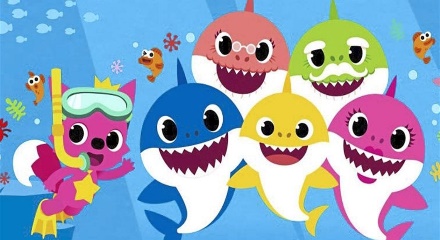 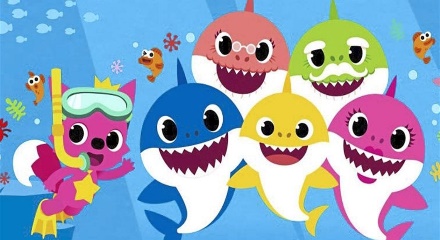 Hello Preschoolers and Parents, I hope you had a nice weekend.  We are now entering the 6the week of Distance Learning.  Hopefully, your child will enjoy the following activities:Tweezers & Tongs Candy Time :  For this activity you will need to either print the attached sheet or draw circles on a paper, tongs or tweezers and small items such as pompoms, cherrios or beads.  Have your preschooler use the tongs/tweezers to pick up the small items and place in the “candy dish”. Have him/her count the number of items.By placing the small items to the non-dominant side, you can have your child cross midline to pick up the items.  This activity works on palmar development and hand strength.Name Activity:  Have your preschooler print or copy his/her name.  Have him/her place stickers, pieces of paper, cherrios on the lines of his/her name.  This works on reinforcing his/her letter formation and pincer skills.Additional Fun for a Movement Break:  Go to this Youtube site to dance along with “Baby Shark Dance”!!https://www.youtube.com/watch?v=XqZsoesa55wPlease feel free to contact me using the following email address: amcanally@eastwoodschools.orgThank you and have a fantastic week!Miss Amy,OT